КАМЧАТСКИЙ КРАЕВОЙ ФОРУМ "ИНИЦИАТИВНОЕ ОБЩЕСТВО"с представительством субъектов Российской Федерации26 – 27 октября 2018 года, г. Петропавловск-КамчатскийИнформационное письмо Цели форума:  Обсуждение состояния и проблем развития некоммерческого сектора в регионе, перспектив развития деятельности некоммерческих неправительственных организаций и межсекторного взаимодействия в сфере создания, продвижения и поддержки гражданских инициатив. Формирование предложений по совершенствованию инфраструктуры поддержки социально ориентированных некоммерческих организаций на региональном и муниципальном уровнях. Основные направления работы: Стимулирование гражданской активности в местных сообществах. Территориальное общественное самоуправление. Формирование и продвижение эффективных гражданских инициатив в условиях малых городов и сельских поселений. Установление и координация межсекторного взаимодействия в сфере гражданских инициатив. Создание и внедрение организационно-методического обеспечения в целях содействия развитию некоммерческого сектора. Продвижение технологий в сфере гражданского общества, ориентированных на сотрудничество с органами местного самоуправления по формированию комфортной среды обитания для населения в муниципальных образованиях Камчатского края; Социальное партнерство организаций некоммерческого сектора, бизнеса и власти в развитии благотворительности и добровольчества.Работа НКО в медийном пространстве.К участию приглашаются:представители некоммерческих неправительственных организаций;научные работники, занимающиеся исследованиями в сфере гражданского общества, некоммерческого сектора экономики, государственного и общественного устройства;эксперты в области развития некоммерческого сектора и поддержки деятельности НКО;инициативные граждане, активисты добровольческого движения, инициаторы благотворительных акций и проектов;представители исполнительных органов государственной власти и органов местного самоуправления;представители средств массовой информации.Основные мероприятия: Официальное открытие форума. Пленарная сессия. Презентационные площадки (лучшие практики, современные подходы, инновационные технологии). Дискуссионные площадки по направлениям работы форума. Образовательные семинары. Тренинги, мастер – классы. Тематический кинозал. Панельная дискуссия по итогам работы форума.Формы участиявыступление с докладом;проведение образовательного семинара;проведение мастер-класса;представление (презентация) социально значимой деятельности (проекта) по тематике конференции, инновационного подхода/технологии в деятельности НКО, в процессах межсекторного взаимодействия;участие в качестве слушателя.Оплата проезда и проживания производится направляющей стороной.Возможность оплаты проезда и проживания для представителей НКО муниципальных районов Камчатского края рассматривается индивидуально. Для участия в форуме следует представить в организационный комитет заявку по прилагаемой форме.Срок представления заявок (по электронной почте или на электронном носителе): 
1 октября 2018 года.ВНИМАНИЕ! Организационный комитет оставляет за собой право отбора наиболее значимых материалов и предложений для подготовки мероприятий форума.Консультации по вопросам участия можно получить в Камчатском краевом центре поддержки социально ориентированных некоммерческих организаций:- по адресу г. Петропавловск-Камчатский, пр. Карла Маркса, д.33/1 (3 этаж);- по электронной почте nko-kamchatka@yandex.ru;- по телефонам: 8-984-160-2985, 8-909-832-6713.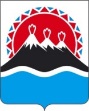 ПРАВИТЕЛЬСТВОКАМЧАТСКОГО КРАЯ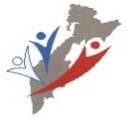 КАМЧАТСКИЙ КРАЕВОЙ ЦЕНТР ПОДДЕРЖКИ СОЦИАЛЬНО ОРИЕНТИРОВАННЫХ НЕКОММЕРЧЕСКИХ ОРГАНИЗАЦИЙ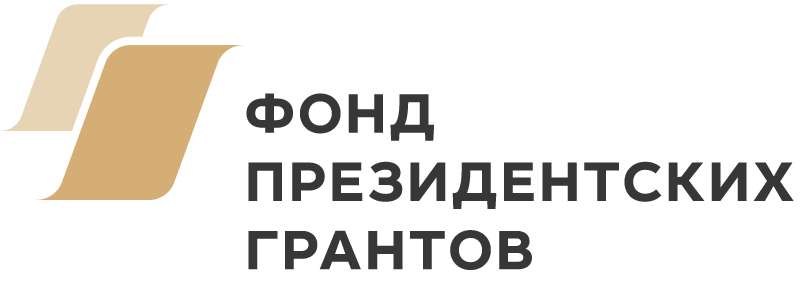 